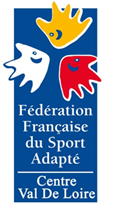 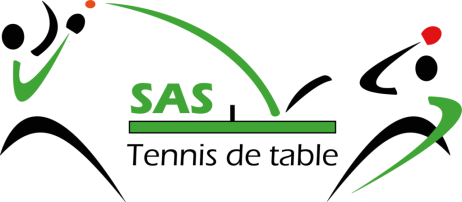 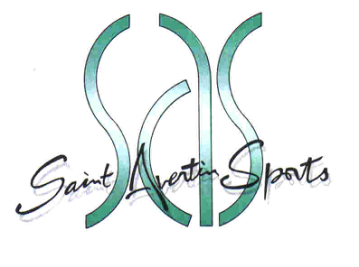 2e Journée du Championnat Régional para-tennis de table 
du Sport Adapté du 14 janvier 2023 à Saint-AvertinA l’ensemble de tous les adhérents.Votre club a une section du Sport Adapté. Nous avons plusieurs pongistes engagés dans le championnat régional para-tennis de table du Sport Adapté qualificatif pour les Championnats de France Jeunes, Seniors et Vétérans. Nos pongistes ont été qualifiés les années précédentes avec à la clé des médailles brillamment remportées. Nous vous demandons de venir les encourager.Pour limiter les frais de déplacement, votre club a accepté de recevoir ces sportifs pour la 2e journée du Championnat. Elle a également pour objet d’inciter les autres pongistes de la section du Sport Adapté à venir les voir pour leur donner envie de participer dans le futur à une telle épreuve. Une centaine de pongistes vont participer à cette 2e journée. Ceci n’est pas négligeable et nous oblige à anticiper pour que la journée se passe le mieux possible. Pour cela nous avons besoin de vous, jeunes ou adultes, pour les fonctions suivantes :La restauration : fabrication de sandwichs ou tenue de la buvette ou fabrication de crêpes.L’arbitrage : il n’y pas besoin d’être arbitre officiel il suffit de savoir compter. En général tout se passe dans une bonne ambiance et c’est plutôt bon enfant. Attention c’est à ce poste que nous avons besoin du plus grand nombre de bénévoles car nous n’installerons que 16 tables dans nos salles donc il faut au moins 16 arbitres à chaque tour voire 20 pour assurer un roulement au cours de la journée.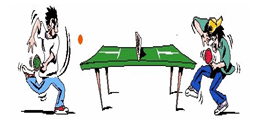 Le programme de la journée est le suivant :Accueil 9hDébut de la compétition 9h3012h30 à 13h30 pause déjeunerFin à 17h00Merci de remplir le coupon ci-après en fonction de votre disponibilité. Vous avez trois possibilités : le matin, ou l’après midi, ou toute la journée,.D’avance nous vous en remercions car nous avons réellement besoin de vous.Nos amitiés pongistes	Le Président	Thomas SOULATCoupon réponse à nous transmettre au plus tard le 6 janvier 2023 
surtout pour la réservation des repasNom du ou des bénévoles de votre famille  :………………………………………………………….. …………………………………………………………………………………………………………….                                    Le samedi matin : 	 Oui     Non  si oui    arbitrage      la restauration  L’après midi : 	  Oui     Non si oui    arbitrage      la restaurationToute la journée  	  Oui     Non si oui    arbitrage      la restaurationSi vous participez à la journée complète le repas du midi vous est offert. D’avance merci.Le menu sera le suivant :Coq au vin accompagné de pommes de terre grenailleUne bouteille d’eau de 50 ClUne part de tarte aux pommes